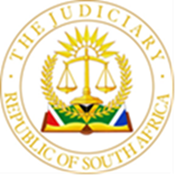 		 	           IN THE HIGH COURT OF SOUTH AFRICA			           (GAUTENG DIVISION PRETORIA)			           (SPECIAL INTERLOCUTORY ROLL)27 FEBRUARY 2024BEFORE THE HONOURABLE MADAM JUSTICE KUBUSHI J JUDGE’S SECRETARY:Tsibanda@judiciary.org.za  Tel: 315-6748N L MAIMANE			VS			RAF			104515/20No cases for this filterL G MKHABELA		VS			RAF			67651/19J I VAN WYK			VS			RAF			72702/19C S MAMAILA			VS			RAF			26166/14I SONNIE			VS			RAF			9981/20B S MATHIBELA		VS			RAF			91688/19M A TSOTETSI			VS			RAF			63805/16T JAKADA			VS			RAF			6667/15S JOOSTE			VS			RAF			27712/22N P KUBEKA			VS			RAF			92436/19G R MARIO			VS			RAF			33254/17J S SEHLOHO			VS			RAF			49474/15P M MATLAILA		VS			RAF			30695/15M A SELANE			VS			RAF			21102/19L J RATAU			VS			RAF			69911/17R F BALOYI			VS			RAF			14500/22D MOODLEY			VS			RAF			839/18M PHELA			VS			RAF			70993/19G CRONJE			VS			RAF			64588/19K SIBANDA			VS			RAF			23005/20S VOCO			VS			RAF			21759/19P MOLEFE			VS			RAF			66254/18K W MASUKU			VS			RAF			44307/14H T MTHABATHA		VS			RAF			3312/15H M ZULU			VS			RAF			74535/14G MANGANYI			VS			RAF			27957/20M M LEKALAKALA		VS			RAF			593/20D M NGCOBO			VS			RAF			61002/17D M MAHLANGU		VS			RAF			19436/20B HAPIPO			VS			RAF			054703/22X MTHUTHUZELI		VS			RAF			13700/19No cases for this filterE M KHUMALO		VS			RAF			9791/22ECJ DE KLERK			VS			RAF			22438/21D M NIEWHOUDT		VS			RAF			14616/2021.